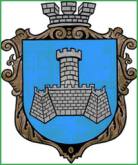 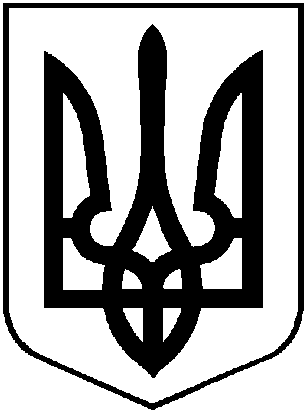 УКРАЇНАХМІЛЬНИЦЬКА МІСЬКА РАДАВІННИЦЬКОЇ ОБЛАСТІВиконавчий комітетР І Ш Е Н Н Явід  ________2020 року                                                        №_______Про безоплатну передачу комунального майназ балансу управління житлово-комунального господарствата комунальної власності Хмільницької міської ради  на баланс КП «Хмільниккомунсервіс» 	На виконання заходів Програми розвитку житлово-комунального господарства та благоустрою Хмільницької міської об’єднаної територіаль- ної громади на 2019-2021 роки, затвердженої рішенням 53 сесії Хмільницької міської ради 7 скликання від 19.10.2018 року №1693 (зі змінами), керуючись ст.ст. 29,59  Закону України «Про місцеве самоврядування в Україні»,  виконком Хмільницької міської радиВ И Р І Ш И В :1. Передати безоплатно з балансу управління житлово-комунального господарства та комунальної власності Хмільницької міської ради на баланс КП «Хмільниккомунсервіс» наступне комунальне майно:1.1. малі архітектурні форми в кількості п’яти штук загальною вартістю 25000 грн. (двадцять п’ять тисяч гривень),  а саме: «Рибка» - в кількості 1 шт. вартістю 10000 грн. (десять тисяч гривень); «Гриб» - в кількості 2 шт. загальною вартістю 10000 грн. (десять тисяч гривень); «Кухоль» - в кількості 1 шт. вартістю 2500 грн. (дві тисячі п’ятсот гривень);  «Бочка» - в кількості 1шт. вартістю 2500 грн. (дві тисячі п’ятсот гривень) для облаштування зон відпочинку в міському парку ім. Т.Г. Шевченка в м. Хмільнику;1.2. вироби з арт-бетону загальною вартістю 120000 грн.(сто двадцять тисяч гривень), в тому числі: арка - в кількості 1шт. вартістю 80000 грн.(вісімдесят тисяч гривень); поручні - в кількості 2 шт. загальною вартістю 40000 грн.(сорок тисяч гривень)  для створення ландшафтних відпочинкових зон в міському парку ім. Т.Г. Шевченка в м. Хмільнику.     2. Передачу вищезазначеного майна здійснити відповідно до вимог чинного законодавства та оформити відповідним актом приймання-передачі.    3. Управлінню житлово-комунального господарства та комунальної власності Хмільницької міської ради (Сташок І.Г.) та комунальному підприємству «Хмільниккомунсервіс» (Полонський С.Б.), відобразити операції з приймання-передачі майна, зазначеного в п.1  цього рішення, у бухгалтерському обліку.4. Контроль за виконанням цього рішення покласти на заступника місь-кого голови з питань діяльності виконавчих органів міської ради Загіку В.М. Міський голова                                                      С.Б. Редчик